 Brookland Elementary MusicSusan NewmanOctober 7-11, 2019 Lesson PlansKindergarten: Objective: Continue to learn the notes on the music caterpillar. Say the rhythm on the board. Sing the solfa song. Sing program music and continue to learn motions. Discuss speaking parts and what that means if you get one for the concert. Read “The Very Busy Spider” and sing the accompanying song I learned this summer at PD. Pass out spiders and sing the song “there’s a Spider on the Floor,” create new verses and have students move the spiders along their body while singing. Materials Needed: iTunes playlist, PowerPointFrameworks:  CR.1.K.2, CR.2.K.5, P.5K.1, P.5.K.3, P.6.K.1, P.6.K.2, P.6.K.3, R.7.K.3, R.9.K.1, CN.11.K.2PGP/TESS: Encourage student’s music knowledge and confidence as performers.Notes: 1st Grade:Objective: Continue to review the caterpillar notes. Say the rhythm on the board. Sing the solfa song. Practice program music and instrument part. Read “The Very Busy Spider” and sing the accompanying song I learned this summer at PD. Play with xylophones, if students are familiar with the tune. Pass out spiders and sing the song “there’s a Spider on the Floor,” create new verses and have students move the spiders along their body while singing.Materials Needed: iTunes playlist, boom whackers, PowerPointFrameworks: CR.2.1.5, P.5.1.1, P.5.1.3, CN.11.1.1, CN.11.1.2PGP/TESS: Encourage student’s music knowledge and confidence as performers.Notes:2nd Grade:Objective: Review the rhythm on the board and sing the solfa note. Review the notes on the staff and how many lines/spaces are on the staff. Practice program music and instrument parts. Read “The Very Busy Spider” and sing the accompanying song I learned this summer at PD. Once the students are familiar with the tune, play with xylophones. Pass out spiders and sing the song “there’s a Spider on the Floor,” create new verses and have students move the spiders along their body while singing.Materials Needed: classroom instruments for concert, iTunes Playlist, PowerPointFrameworks: P.4.2.4, P.5.2.3, CN.10.2.1, CN.11.2.1, CN.11.2.2PGP/TESS: Encourage student’s music knowledge and confidence as performers.Notes: 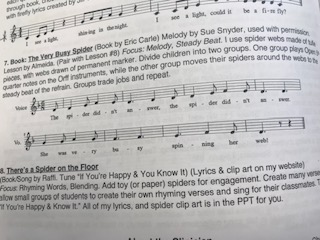 